互助金申請書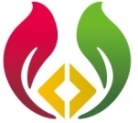 永豐網路平台股份有限公司要助人姓名性別        出生日期性別        出生日期性別        出生日期身份證字號身份證字號身份證字號身份證字號身份證字號身份證字號身份證字號身份證字號身份證字號身份證字號身份證字號要助人姓名□男□女 民國　年　月　日□男□女 民國　年　月　日□男□女 民國　年　月　日互助人姓名性別        出生日期性別        出生日期性別        出生日期身份證字號身份證字號身份證字號身份證字號身份證字號身份證字號身份證字號身份證字號身份證字號身份證字號身份證字號互助人姓名□男□女 民國　年　月　日□男□女 民國　年　月　日□男□女 民國　年　月　日受款人電話住家電話：(　)行動電話：住家電話：(　)行動電話：住家電話：(　)行動電話：受款人與互助人關係受款人與互助人關係互助單號□永保專案：________________□長安專案：________________□永保專案：________________□長安專案：________________□永保專案：________________□長安專案：________________生效日期生效日期民國　 　年　 　月　 　日民國　 　年　 　月　 　日民國　 　年　 　月　 　日民國　 　年　 　月　 　日民國　 　年　 　月　 　日民國　 　年　 　月　 　日民國　 　年　 　月　 　日民國　 　年　 　月　 　日民國　 　年　 　月　 　日民國　 　年　 　月　 　日民國　 　年　 　月　 　日身故日期民國　　　年　　　月　　　日民國　　　年　　　月　　　日民國　　　年　　　月　　　日生效滿一個月以上身故生效滿一個月以上身故 □是　□否（視同解除契約） □是　□否（視同解除契約） □是　□否（視同解除契約） □是　□否（視同解除契約） □是　□否（視同解除契約） □是　□否（視同解除契約） □是　□否（視同解除契約） □是　□否（視同解除契約） □是　□否（視同解除契約） □是　□否（視同解除契約） □是　□否（視同解除契約）受款人領取方式 □至本公司領取。 □匯款至受款人指定帳戶。(請附上帳戶影本) □支票寄送業務員。（限該互助單直屬業務員或業務員直屬經理以上主管：        ） □至本公司領取。 □匯款至受款人指定帳戶。(請附上帳戶影本) □支票寄送業務員。（限該互助單直屬業務員或業務員直屬經理以上主管：        ） □至本公司領取。 □匯款至受款人指定帳戶。(請附上帳戶影本) □支票寄送業務員。（限該互助單直屬業務員或業務員直屬經理以上主管：        ） □至本公司領取。 □匯款至受款人指定帳戶。(請附上帳戶影本) □支票寄送業務員。（限該互助單直屬業務員或業務員直屬經理以上主管：        ） □至本公司領取。 □匯款至受款人指定帳戶。(請附上帳戶影本) □支票寄送業務員。（限該互助單直屬業務員或業務員直屬經理以上主管：        ） □至本公司領取。 □匯款至受款人指定帳戶。(請附上帳戶影本) □支票寄送業務員。（限該互助單直屬業務員或業務員直屬經理以上主管：        ） □至本公司領取。 □匯款至受款人指定帳戶。(請附上帳戶影本) □支票寄送業務員。（限該互助單直屬業務員或業務員直屬經理以上主管：        ） □至本公司領取。 □匯款至受款人指定帳戶。(請附上帳戶影本) □支票寄送業務員。（限該互助單直屬業務員或業務員直屬經理以上主管：        ） □至本公司領取。 □匯款至受款人指定帳戶。(請附上帳戶影本) □支票寄送業務員。（限該互助單直屬業務員或業務員直屬經理以上主管：        ） □至本公司領取。 □匯款至受款人指定帳戶。(請附上帳戶影本) □支票寄送業務員。（限該互助單直屬業務員或業務員直屬經理以上主管：        ） □至本公司領取。 □匯款至受款人指定帳戶。(請附上帳戶影本) □支票寄送業務員。（限該互助單直屬業務員或業務員直屬經理以上主管：        ） □至本公司領取。 □匯款至受款人指定帳戶。(請附上帳戶影本) □支票寄送業務員。（限該互助單直屬業務員或業務員直屬經理以上主管：        ） □至本公司領取。 □匯款至受款人指定帳戶。(請附上帳戶影本) □支票寄送業務員。（限該互助單直屬業務員或業務員直屬經理以上主管：        ） □至本公司領取。 □匯款至受款人指定帳戶。(請附上帳戶影本) □支票寄送業務員。（限該互助單直屬業務員或業務員直屬經理以上主管：        ） □至本公司領取。 □匯款至受款人指定帳戶。(請附上帳戶影本) □支票寄送業務員。（限該互助單直屬業務員或業務員直屬經理以上主管：        ） □至本公司領取。 □匯款至受款人指定帳戶。(請附上帳戶影本) □支票寄送業務員。（限該互助單直屬業務員或業務員直屬經理以上主管：        ）　　受款人　　　　　　　　　　　　　　　　　　法定代理人親自簽名加蓋章：＿＿＿＿＿＿＿＿＿加　　　　　簽名加蓋章：＿＿＿＿＿＿＿＿＿加　　　　　　　　　　　　　簽名處　　　　　　 蓋章處　（受款人未成年或　　　　簽名處　  　　　  蓋章處　　　　　　　　　　　　　　　　　　　　　　　　　　　 無行為能力者）　　　　受款人　　　　　　　　　　　　　　　　　　法定代理人親自簽名加蓋章：＿＿＿＿＿＿＿＿＿加　　　　　簽名加蓋章：＿＿＿＿＿＿＿＿＿加　　　　　　　　　　　　　簽名處　　　　　　 蓋章處　（受款人未成年或　　　　簽名處　  　　　  蓋章處　　　　　　　　　　　　　　　　　　　　　　　　　　　 無行為能力者）　　　　受款人　　　　　　　　　　　　　　　　　　法定代理人親自簽名加蓋章：＿＿＿＿＿＿＿＿＿加　　　　　簽名加蓋章：＿＿＿＿＿＿＿＿＿加　　　　　　　　　　　　　簽名處　　　　　　 蓋章處　（受款人未成年或　　　　簽名處　  　　　  蓋章處　　　　　　　　　　　　　　　　　　　　　　　　　　　 無行為能力者）　　　　受款人　　　　　　　　　　　　　　　　　　法定代理人親自簽名加蓋章：＿＿＿＿＿＿＿＿＿加　　　　　簽名加蓋章：＿＿＿＿＿＿＿＿＿加　　　　　　　　　　　　　簽名處　　　　　　 蓋章處　（受款人未成年或　　　　簽名處　  　　　  蓋章處　　　　　　　　　　　　　　　　　　　　　　　　　　　 無行為能力者）　　　　受款人　　　　　　　　　　　　　　　　　　法定代理人親自簽名加蓋章：＿＿＿＿＿＿＿＿＿加　　　　　簽名加蓋章：＿＿＿＿＿＿＿＿＿加　　　　　　　　　　　　　簽名處　　　　　　 蓋章處　（受款人未成年或　　　　簽名處　  　　　  蓋章處　　　　　　　　　　　　　　　　　　　　　　　　　　　 無行為能力者）　　　　受款人　　　　　　　　　　　　　　　　　　法定代理人親自簽名加蓋章：＿＿＿＿＿＿＿＿＿加　　　　　簽名加蓋章：＿＿＿＿＿＿＿＿＿加　　　　　　　　　　　　　簽名處　　　　　　 蓋章處　（受款人未成年或　　　　簽名處　  　　　  蓋章處　　　　　　　　　　　　　　　　　　　　　　　　　　　 無行為能力者）　　　　受款人　　　　　　　　　　　　　　　　　　法定代理人親自簽名加蓋章：＿＿＿＿＿＿＿＿＿加　　　　　簽名加蓋章：＿＿＿＿＿＿＿＿＿加　　　　　　　　　　　　　簽名處　　　　　　 蓋章處　（受款人未成年或　　　　簽名處　  　　　  蓋章處　　　　　　　　　　　　　　　　　　　　　　　　　　　 無行為能力者）　　　　受款人　　　　　　　　　　　　　　　　　　法定代理人親自簽名加蓋章：＿＿＿＿＿＿＿＿＿加　　　　　簽名加蓋章：＿＿＿＿＿＿＿＿＿加　　　　　　　　　　　　　簽名處　　　　　　 蓋章處　（受款人未成年或　　　　簽名處　  　　　  蓋章處　　　　　　　　　　　　　　　　　　　　　　　　　　　 無行為能力者）　　　　受款人　　　　　　　　　　　　　　　　　　法定代理人親自簽名加蓋章：＿＿＿＿＿＿＿＿＿加　　　　　簽名加蓋章：＿＿＿＿＿＿＿＿＿加　　　　　　　　　　　　　簽名處　　　　　　 蓋章處　（受款人未成年或　　　　簽名處　  　　　  蓋章處　　　　　　　　　　　　　　　　　　　　　　　　　　　 無行為能力者）　　　　受款人　　　　　　　　　　　　　　　　　　法定代理人親自簽名加蓋章：＿＿＿＿＿＿＿＿＿加　　　　　簽名加蓋章：＿＿＿＿＿＿＿＿＿加　　　　　　　　　　　　　簽名處　　　　　　 蓋章處　（受款人未成年或　　　　簽名處　  　　　  蓋章處　　　　　　　　　　　　　　　　　　　　　　　　　　　 無行為能力者）　　　　受款人　　　　　　　　　　　　　　　　　　法定代理人親自簽名加蓋章：＿＿＿＿＿＿＿＿＿加　　　　　簽名加蓋章：＿＿＿＿＿＿＿＿＿加　　　　　　　　　　　　　簽名處　　　　　　 蓋章處　（受款人未成年或　　　　簽名處　  　　　  蓋章處　　　　　　　　　　　　　　　　　　　　　　　　　　　 無行為能力者）　　　　受款人　　　　　　　　　　　　　　　　　　法定代理人親自簽名加蓋章：＿＿＿＿＿＿＿＿＿加　　　　　簽名加蓋章：＿＿＿＿＿＿＿＿＿加　　　　　　　　　　　　　簽名處　　　　　　 蓋章處　（受款人未成年或　　　　簽名處　  　　　  蓋章處　　　　　　　　　　　　　　　　　　　　　　　　　　　 無行為能力者）　　　　受款人　　　　　　　　　　　　　　　　　　法定代理人親自簽名加蓋章：＿＿＿＿＿＿＿＿＿加　　　　　簽名加蓋章：＿＿＿＿＿＿＿＿＿加　　　　　　　　　　　　　簽名處　　　　　　 蓋章處　（受款人未成年或　　　　簽名處　  　　　  蓋章處　　　　　　　　　　　　　　　　　　　　　　　　　　　 無行為能力者）　　　　受款人　　　　　　　　　　　　　　　　　　法定代理人親自簽名加蓋章：＿＿＿＿＿＿＿＿＿加　　　　　簽名加蓋章：＿＿＿＿＿＿＿＿＿加　　　　　　　　　　　　　簽名處　　　　　　 蓋章處　（受款人未成年或　　　　簽名處　  　　　  蓋章處　　　　　　　　　　　　　　　　　　　　　　　　　　　 無行為能力者）　　　　受款人　　　　　　　　　　　　　　　　　　法定代理人親自簽名加蓋章：＿＿＿＿＿＿＿＿＿加　　　　　簽名加蓋章：＿＿＿＿＿＿＿＿＿加　　　　　　　　　　　　　簽名處　　　　　　 蓋章處　（受款人未成年或　　　　簽名處　  　　　  蓋章處　　　　　　　　　　　　　　　　　　　　　　　　　　　 無行為能力者）　　　　受款人　　　　　　　　　　　　　　　　　　法定代理人親自簽名加蓋章：＿＿＿＿＿＿＿＿＿加　　　　　簽名加蓋章：＿＿＿＿＿＿＿＿＿加　　　　　　　　　　　　　簽名處　　　　　　 蓋章處　（受款人未成年或　　　　簽名處　  　　　  蓋章處　　　　　　　　　　　　　　　　　　　　　　　　　　　 無行為能力者）　　　　受款人　　　　　　　　　　　　　　　　　　法定代理人親自簽名加蓋章：＿＿＿＿＿＿＿＿＿加　　　　　簽名加蓋章：＿＿＿＿＿＿＿＿＿加　　　　　　　　　　　　　簽名處　　　　　　 蓋章處　（受款人未成年或　　　　簽名處　  　　　  蓋章處　　　　　　　　　　　　　　　　　　　　　　　　　　　 無行為能力者）　　同 意 查 詢 聲 明 書受款人因申請永豐網路平台（股）公司（以下簡稱永豐公司）「安家寶」之互助補助，以互助人□父母 □配偶 □子女 □繼承人 □其他關係______________之身份，請貴健保局（各分局）、醫院（診所）、警局（派出所、交通隊）、地檢署、戶政事務所協助永豐公司指派之人員調閱抄錄或影印所有與互助人相關之資料以為參證之用，如發生任何異議，全由受款人負責；恐口說無憑，特立此書證明。此致各有關健保局（各分局）、醫院（診所）、警局（派出所、交通隊）、戶政事務所。（本同意查詢聲明書由永豐公司影印後使用，影印本與正本具同等效力。）（為配合醫療院所之查詢需要，請務必親自簽名、蓋章。）                                                         　　  身份證字號：＿＿＿＿___＿＿＿__＿＿受款人親自簽名加蓋章：＿＿＿＿＿__＿＿＿＿＿＿加           行動電話：＿＿＿＿＿＿＿＿＿_____                              　   簽名處               　 蓋章處                                                         　　  身份證字號：＿＿＿＿___＿＿＿__＿＿法定代理人簽名加蓋章：＿＿＿＿＿＿__＿＿＿＿＿加           行動電話：＿＿＿＿＿＿__＿＿___＿（受款人未成年或無行為能力者）     　    簽名處               　 蓋章處受款人戶籍地址：　　　　　　　　　　　　　　　　　　　　　　　　　申請日期：民國　　　年　　　月　　　日同 意 查 詢 聲 明 書受款人因申請永豐網路平台（股）公司（以下簡稱永豐公司）「安家寶」之互助補助，以互助人□父母 □配偶 □子女 □繼承人 □其他關係______________之身份，請貴健保局（各分局）、醫院（診所）、警局（派出所、交通隊）、地檢署、戶政事務所協助永豐公司指派之人員調閱抄錄或影印所有與互助人相關之資料以為參證之用，如發生任何異議，全由受款人負責；恐口說無憑，特立此書證明。此致各有關健保局（各分局）、醫院（診所）、警局（派出所、交通隊）、戶政事務所。（本同意查詢聲明書由永豐公司影印後使用，影印本與正本具同等效力。）（為配合醫療院所之查詢需要，請務必親自簽名、蓋章。）                                                         　　  身份證字號：＿＿＿＿___＿＿＿__＿＿受款人親自簽名加蓋章：＿＿＿＿＿__＿＿＿＿＿＿加           行動電話：＿＿＿＿＿＿＿＿＿_____                              　   簽名處               　 蓋章處                                                         　　  身份證字號：＿＿＿＿___＿＿＿__＿＿法定代理人簽名加蓋章：＿＿＿＿＿＿__＿＿＿＿＿加           行動電話：＿＿＿＿＿＿__＿＿___＿（受款人未成年或無行為能力者）     　    簽名處               　 蓋章處受款人戶籍地址：　　　　　　　　　　　　　　　　　　　　　　　　　申請日期：民國　　　年　　　月　　　日同 意 查 詢 聲 明 書受款人因申請永豐網路平台（股）公司（以下簡稱永豐公司）「安家寶」之互助補助，以互助人□父母 □配偶 □子女 □繼承人 □其他關係______________之身份，請貴健保局（各分局）、醫院（診所）、警局（派出所、交通隊）、地檢署、戶政事務所協助永豐公司指派之人員調閱抄錄或影印所有與互助人相關之資料以為參證之用，如發生任何異議，全由受款人負責；恐口說無憑，特立此書證明。此致各有關健保局（各分局）、醫院（診所）、警局（派出所、交通隊）、戶政事務所。（本同意查詢聲明書由永豐公司影印後使用，影印本與正本具同等效力。）（為配合醫療院所之查詢需要，請務必親自簽名、蓋章。）                                                         　　  身份證字號：＿＿＿＿___＿＿＿__＿＿受款人親自簽名加蓋章：＿＿＿＿＿__＿＿＿＿＿＿加           行動電話：＿＿＿＿＿＿＿＿＿_____                              　   簽名處               　 蓋章處                                                         　　  身份證字號：＿＿＿＿___＿＿＿__＿＿法定代理人簽名加蓋章：＿＿＿＿＿＿__＿＿＿＿＿加           行動電話：＿＿＿＿＿＿__＿＿___＿（受款人未成年或無行為能力者）     　    簽名處               　 蓋章處受款人戶籍地址：　　　　　　　　　　　　　　　　　　　　　　　　　申請日期：民國　　　年　　　月　　　日同 意 查 詢 聲 明 書受款人因申請永豐網路平台（股）公司（以下簡稱永豐公司）「安家寶」之互助補助，以互助人□父母 □配偶 □子女 □繼承人 □其他關係______________之身份，請貴健保局（各分局）、醫院（診所）、警局（派出所、交通隊）、地檢署、戶政事務所協助永豐公司指派之人員調閱抄錄或影印所有與互助人相關之資料以為參證之用，如發生任何異議，全由受款人負責；恐口說無憑，特立此書證明。此致各有關健保局（各分局）、醫院（診所）、警局（派出所、交通隊）、戶政事務所。（本同意查詢聲明書由永豐公司影印後使用，影印本與正本具同等效力。）（為配合醫療院所之查詢需要，請務必親自簽名、蓋章。）                                                         　　  身份證字號：＿＿＿＿___＿＿＿__＿＿受款人親自簽名加蓋章：＿＿＿＿＿__＿＿＿＿＿＿加           行動電話：＿＿＿＿＿＿＿＿＿_____                              　   簽名處               　 蓋章處                                                         　　  身份證字號：＿＿＿＿___＿＿＿__＿＿法定代理人簽名加蓋章：＿＿＿＿＿＿__＿＿＿＿＿加           行動電話：＿＿＿＿＿＿__＿＿___＿（受款人未成年或無行為能力者）     　    簽名處               　 蓋章處受款人戶籍地址：　　　　　　　　　　　　　　　　　　　　　　　　　申請日期：民國　　　年　　　月　　　日同 意 查 詢 聲 明 書受款人因申請永豐網路平台（股）公司（以下簡稱永豐公司）「安家寶」之互助補助，以互助人□父母 □配偶 □子女 □繼承人 □其他關係______________之身份，請貴健保局（各分局）、醫院（診所）、警局（派出所、交通隊）、地檢署、戶政事務所協助永豐公司指派之人員調閱抄錄或影印所有與互助人相關之資料以為參證之用，如發生任何異議，全由受款人負責；恐口說無憑，特立此書證明。此致各有關健保局（各分局）、醫院（診所）、警局（派出所、交通隊）、戶政事務所。（本同意查詢聲明書由永豐公司影印後使用，影印本與正本具同等效力。）（為配合醫療院所之查詢需要，請務必親自簽名、蓋章。）                                                         　　  身份證字號：＿＿＿＿___＿＿＿__＿＿受款人親自簽名加蓋章：＿＿＿＿＿__＿＿＿＿＿＿加           行動電話：＿＿＿＿＿＿＿＿＿_____                              　   簽名處               　 蓋章處                                                         　　  身份證字號：＿＿＿＿___＿＿＿__＿＿法定代理人簽名加蓋章：＿＿＿＿＿＿__＿＿＿＿＿加           行動電話：＿＿＿＿＿＿__＿＿___＿（受款人未成年或無行為能力者）     　    簽名處               　 蓋章處受款人戶籍地址：　　　　　　　　　　　　　　　　　　　　　　　　　申請日期：民國　　　年　　　月　　　日同 意 查 詢 聲 明 書受款人因申請永豐網路平台（股）公司（以下簡稱永豐公司）「安家寶」之互助補助，以互助人□父母 □配偶 □子女 □繼承人 □其他關係______________之身份，請貴健保局（各分局）、醫院（診所）、警局（派出所、交通隊）、地檢署、戶政事務所協助永豐公司指派之人員調閱抄錄或影印所有與互助人相關之資料以為參證之用，如發生任何異議，全由受款人負責；恐口說無憑，特立此書證明。此致各有關健保局（各分局）、醫院（診所）、警局（派出所、交通隊）、戶政事務所。（本同意查詢聲明書由永豐公司影印後使用，影印本與正本具同等效力。）（為配合醫療院所之查詢需要，請務必親自簽名、蓋章。）                                                         　　  身份證字號：＿＿＿＿___＿＿＿__＿＿受款人親自簽名加蓋章：＿＿＿＿＿__＿＿＿＿＿＿加           行動電話：＿＿＿＿＿＿＿＿＿_____                              　   簽名處               　 蓋章處                                                         　　  身份證字號：＿＿＿＿___＿＿＿__＿＿法定代理人簽名加蓋章：＿＿＿＿＿＿__＿＿＿＿＿加           行動電話：＿＿＿＿＿＿__＿＿___＿（受款人未成年或無行為能力者）     　    簽名處               　 蓋章處受款人戶籍地址：　　　　　　　　　　　　　　　　　　　　　　　　　申請日期：民國　　　年　　　月　　　日同 意 查 詢 聲 明 書受款人因申請永豐網路平台（股）公司（以下簡稱永豐公司）「安家寶」之互助補助，以互助人□父母 □配偶 □子女 □繼承人 □其他關係______________之身份，請貴健保局（各分局）、醫院（診所）、警局（派出所、交通隊）、地檢署、戶政事務所協助永豐公司指派之人員調閱抄錄或影印所有與互助人相關之資料以為參證之用，如發生任何異議，全由受款人負責；恐口說無憑，特立此書證明。此致各有關健保局（各分局）、醫院（診所）、警局（派出所、交通隊）、戶政事務所。（本同意查詢聲明書由永豐公司影印後使用，影印本與正本具同等效力。）（為配合醫療院所之查詢需要，請務必親自簽名、蓋章。）                                                         　　  身份證字號：＿＿＿＿___＿＿＿__＿＿受款人親自簽名加蓋章：＿＿＿＿＿__＿＿＿＿＿＿加           行動電話：＿＿＿＿＿＿＿＿＿_____                              　   簽名處               　 蓋章處                                                         　　  身份證字號：＿＿＿＿___＿＿＿__＿＿法定代理人簽名加蓋章：＿＿＿＿＿＿__＿＿＿＿＿加           行動電話：＿＿＿＿＿＿__＿＿___＿（受款人未成年或無行為能力者）     　    簽名處               　 蓋章處受款人戶籍地址：　　　　　　　　　　　　　　　　　　　　　　　　　申請日期：民國　　　年　　　月　　　日同 意 查 詢 聲 明 書受款人因申請永豐網路平台（股）公司（以下簡稱永豐公司）「安家寶」之互助補助，以互助人□父母 □配偶 □子女 □繼承人 □其他關係______________之身份，請貴健保局（各分局）、醫院（診所）、警局（派出所、交通隊）、地檢署、戶政事務所協助永豐公司指派之人員調閱抄錄或影印所有與互助人相關之資料以為參證之用，如發生任何異議，全由受款人負責；恐口說無憑，特立此書證明。此致各有關健保局（各分局）、醫院（診所）、警局（派出所、交通隊）、戶政事務所。（本同意查詢聲明書由永豐公司影印後使用，影印本與正本具同等效力。）（為配合醫療院所之查詢需要，請務必親自簽名、蓋章。）                                                         　　  身份證字號：＿＿＿＿___＿＿＿__＿＿受款人親自簽名加蓋章：＿＿＿＿＿__＿＿＿＿＿＿加           行動電話：＿＿＿＿＿＿＿＿＿_____                              　   簽名處               　 蓋章處                                                         　　  身份證字號：＿＿＿＿___＿＿＿__＿＿法定代理人簽名加蓋章：＿＿＿＿＿＿__＿＿＿＿＿加           行動電話：＿＿＿＿＿＿__＿＿___＿（受款人未成年或無行為能力者）     　    簽名處               　 蓋章處受款人戶籍地址：　　　　　　　　　　　　　　　　　　　　　　　　　申請日期：民國　　　年　　　月　　　日同 意 查 詢 聲 明 書受款人因申請永豐網路平台（股）公司（以下簡稱永豐公司）「安家寶」之互助補助，以互助人□父母 □配偶 □子女 □繼承人 □其他關係______________之身份，請貴健保局（各分局）、醫院（診所）、警局（派出所、交通隊）、地檢署、戶政事務所協助永豐公司指派之人員調閱抄錄或影印所有與互助人相關之資料以為參證之用，如發生任何異議，全由受款人負責；恐口說無憑，特立此書證明。此致各有關健保局（各分局）、醫院（診所）、警局（派出所、交通隊）、戶政事務所。（本同意查詢聲明書由永豐公司影印後使用，影印本與正本具同等效力。）（為配合醫療院所之查詢需要，請務必親自簽名、蓋章。）                                                         　　  身份證字號：＿＿＿＿___＿＿＿__＿＿受款人親自簽名加蓋章：＿＿＿＿＿__＿＿＿＿＿＿加           行動電話：＿＿＿＿＿＿＿＿＿_____                              　   簽名處               　 蓋章處                                                         　　  身份證字號：＿＿＿＿___＿＿＿__＿＿法定代理人簽名加蓋章：＿＿＿＿＿＿__＿＿＿＿＿加           行動電話：＿＿＿＿＿＿__＿＿___＿（受款人未成年或無行為能力者）     　    簽名處               　 蓋章處受款人戶籍地址：　　　　　　　　　　　　　　　　　　　　　　　　　申請日期：民國　　　年　　　月　　　日同 意 查 詢 聲 明 書受款人因申請永豐網路平台（股）公司（以下簡稱永豐公司）「安家寶」之互助補助，以互助人□父母 □配偶 □子女 □繼承人 □其他關係______________之身份，請貴健保局（各分局）、醫院（診所）、警局（派出所、交通隊）、地檢署、戶政事務所協助永豐公司指派之人員調閱抄錄或影印所有與互助人相關之資料以為參證之用，如發生任何異議，全由受款人負責；恐口說無憑，特立此書證明。此致各有關健保局（各分局）、醫院（診所）、警局（派出所、交通隊）、戶政事務所。（本同意查詢聲明書由永豐公司影印後使用，影印本與正本具同等效力。）（為配合醫療院所之查詢需要，請務必親自簽名、蓋章。）                                                         　　  身份證字號：＿＿＿＿___＿＿＿__＿＿受款人親自簽名加蓋章：＿＿＿＿＿__＿＿＿＿＿＿加           行動電話：＿＿＿＿＿＿＿＿＿_____                              　   簽名處               　 蓋章處                                                         　　  身份證字號：＿＿＿＿___＿＿＿__＿＿法定代理人簽名加蓋章：＿＿＿＿＿＿__＿＿＿＿＿加           行動電話：＿＿＿＿＿＿__＿＿___＿（受款人未成年或無行為能力者）     　    簽名處               　 蓋章處受款人戶籍地址：　　　　　　　　　　　　　　　　　　　　　　　　　申請日期：民國　　　年　　　月　　　日同 意 查 詢 聲 明 書受款人因申請永豐網路平台（股）公司（以下簡稱永豐公司）「安家寶」之互助補助，以互助人□父母 □配偶 □子女 □繼承人 □其他關係______________之身份，請貴健保局（各分局）、醫院（診所）、警局（派出所、交通隊）、地檢署、戶政事務所協助永豐公司指派之人員調閱抄錄或影印所有與互助人相關之資料以為參證之用，如發生任何異議，全由受款人負責；恐口說無憑，特立此書證明。此致各有關健保局（各分局）、醫院（診所）、警局（派出所、交通隊）、戶政事務所。（本同意查詢聲明書由永豐公司影印後使用，影印本與正本具同等效力。）（為配合醫療院所之查詢需要，請務必親自簽名、蓋章。）                                                         　　  身份證字號：＿＿＿＿___＿＿＿__＿＿受款人親自簽名加蓋章：＿＿＿＿＿__＿＿＿＿＿＿加           行動電話：＿＿＿＿＿＿＿＿＿_____                              　   簽名處               　 蓋章處                                                         　　  身份證字號：＿＿＿＿___＿＿＿__＿＿法定代理人簽名加蓋章：＿＿＿＿＿＿__＿＿＿＿＿加           行動電話：＿＿＿＿＿＿__＿＿___＿（受款人未成年或無行為能力者）     　    簽名處               　 蓋章處受款人戶籍地址：　　　　　　　　　　　　　　　　　　　　　　　　　申請日期：民國　　　年　　　月　　　日同 意 查 詢 聲 明 書受款人因申請永豐網路平台（股）公司（以下簡稱永豐公司）「安家寶」之互助補助，以互助人□父母 □配偶 □子女 □繼承人 □其他關係______________之身份，請貴健保局（各分局）、醫院（診所）、警局（派出所、交通隊）、地檢署、戶政事務所協助永豐公司指派之人員調閱抄錄或影印所有與互助人相關之資料以為參證之用，如發生任何異議，全由受款人負責；恐口說無憑，特立此書證明。此致各有關健保局（各分局）、醫院（診所）、警局（派出所、交通隊）、戶政事務所。（本同意查詢聲明書由永豐公司影印後使用，影印本與正本具同等效力。）（為配合醫療院所之查詢需要，請務必親自簽名、蓋章。）                                                         　　  身份證字號：＿＿＿＿___＿＿＿__＿＿受款人親自簽名加蓋章：＿＿＿＿＿__＿＿＿＿＿＿加           行動電話：＿＿＿＿＿＿＿＿＿_____                              　   簽名處               　 蓋章處                                                         　　  身份證字號：＿＿＿＿___＿＿＿__＿＿法定代理人簽名加蓋章：＿＿＿＿＿＿__＿＿＿＿＿加           行動電話：＿＿＿＿＿＿__＿＿___＿（受款人未成年或無行為能力者）     　    簽名處               　 蓋章處受款人戶籍地址：　　　　　　　　　　　　　　　　　　　　　　　　　申請日期：民國　　　年　　　月　　　日同 意 查 詢 聲 明 書受款人因申請永豐網路平台（股）公司（以下簡稱永豐公司）「安家寶」之互助補助，以互助人□父母 □配偶 □子女 □繼承人 □其他關係______________之身份，請貴健保局（各分局）、醫院（診所）、警局（派出所、交通隊）、地檢署、戶政事務所協助永豐公司指派之人員調閱抄錄或影印所有與互助人相關之資料以為參證之用，如發生任何異議，全由受款人負責；恐口說無憑，特立此書證明。此致各有關健保局（各分局）、醫院（診所）、警局（派出所、交通隊）、戶政事務所。（本同意查詢聲明書由永豐公司影印後使用，影印本與正本具同等效力。）（為配合醫療院所之查詢需要，請務必親自簽名、蓋章。）                                                         　　  身份證字號：＿＿＿＿___＿＿＿__＿＿受款人親自簽名加蓋章：＿＿＿＿＿__＿＿＿＿＿＿加           行動電話：＿＿＿＿＿＿＿＿＿_____                              　   簽名處               　 蓋章處                                                         　　  身份證字號：＿＿＿＿___＿＿＿__＿＿法定代理人簽名加蓋章：＿＿＿＿＿＿__＿＿＿＿＿加           行動電話：＿＿＿＿＿＿__＿＿___＿（受款人未成年或無行為能力者）     　    簽名處               　 蓋章處受款人戶籍地址：　　　　　　　　　　　　　　　　　　　　　　　　　申請日期：民國　　　年　　　月　　　日同 意 查 詢 聲 明 書受款人因申請永豐網路平台（股）公司（以下簡稱永豐公司）「安家寶」之互助補助，以互助人□父母 □配偶 □子女 □繼承人 □其他關係______________之身份，請貴健保局（各分局）、醫院（診所）、警局（派出所、交通隊）、地檢署、戶政事務所協助永豐公司指派之人員調閱抄錄或影印所有與互助人相關之資料以為參證之用，如發生任何異議，全由受款人負責；恐口說無憑，特立此書證明。此致各有關健保局（各分局）、醫院（診所）、警局（派出所、交通隊）、戶政事務所。（本同意查詢聲明書由永豐公司影印後使用，影印本與正本具同等效力。）（為配合醫療院所之查詢需要，請務必親自簽名、蓋章。）                                                         　　  身份證字號：＿＿＿＿___＿＿＿__＿＿受款人親自簽名加蓋章：＿＿＿＿＿__＿＿＿＿＿＿加           行動電話：＿＿＿＿＿＿＿＿＿_____                              　   簽名處               　 蓋章處                                                         　　  身份證字號：＿＿＿＿___＿＿＿__＿＿法定代理人簽名加蓋章：＿＿＿＿＿＿__＿＿＿＿＿加           行動電話：＿＿＿＿＿＿__＿＿___＿（受款人未成年或無行為能力者）     　    簽名處               　 蓋章處受款人戶籍地址：　　　　　　　　　　　　　　　　　　　　　　　　　申請日期：民國　　　年　　　月　　　日同 意 查 詢 聲 明 書受款人因申請永豐網路平台（股）公司（以下簡稱永豐公司）「安家寶」之互助補助，以互助人□父母 □配偶 □子女 □繼承人 □其他關係______________之身份，請貴健保局（各分局）、醫院（診所）、警局（派出所、交通隊）、地檢署、戶政事務所協助永豐公司指派之人員調閱抄錄或影印所有與互助人相關之資料以為參證之用，如發生任何異議，全由受款人負責；恐口說無憑，特立此書證明。此致各有關健保局（各分局）、醫院（診所）、警局（派出所、交通隊）、戶政事務所。（本同意查詢聲明書由永豐公司影印後使用，影印本與正本具同等效力。）（為配合醫療院所之查詢需要，請務必親自簽名、蓋章。）                                                         　　  身份證字號：＿＿＿＿___＿＿＿__＿＿受款人親自簽名加蓋章：＿＿＿＿＿__＿＿＿＿＿＿加           行動電話：＿＿＿＿＿＿＿＿＿_____                              　   簽名處               　 蓋章處                                                         　　  身份證字號：＿＿＿＿___＿＿＿__＿＿法定代理人簽名加蓋章：＿＿＿＿＿＿__＿＿＿＿＿加           行動電話：＿＿＿＿＿＿__＿＿___＿（受款人未成年或無行為能力者）     　    簽名處               　 蓋章處受款人戶籍地址：　　　　　　　　　　　　　　　　　　　　　　　　　申請日期：民國　　　年　　　月　　　日同 意 查 詢 聲 明 書受款人因申請永豐網路平台（股）公司（以下簡稱永豐公司）「安家寶」之互助補助，以互助人□父母 □配偶 □子女 □繼承人 □其他關係______________之身份，請貴健保局（各分局）、醫院（診所）、警局（派出所、交通隊）、地檢署、戶政事務所協助永豐公司指派之人員調閱抄錄或影印所有與互助人相關之資料以為參證之用，如發生任何異議，全由受款人負責；恐口說無憑，特立此書證明。此致各有關健保局（各分局）、醫院（診所）、警局（派出所、交通隊）、戶政事務所。（本同意查詢聲明書由永豐公司影印後使用，影印本與正本具同等效力。）（為配合醫療院所之查詢需要，請務必親自簽名、蓋章。）                                                         　　  身份證字號：＿＿＿＿___＿＿＿__＿＿受款人親自簽名加蓋章：＿＿＿＿＿__＿＿＿＿＿＿加           行動電話：＿＿＿＿＿＿＿＿＿_____                              　   簽名處               　 蓋章處                                                         　　  身份證字號：＿＿＿＿___＿＿＿__＿＿法定代理人簽名加蓋章：＿＿＿＿＿＿__＿＿＿＿＿加           行動電話：＿＿＿＿＿＿__＿＿___＿（受款人未成年或無行為能力者）     　    簽名處               　 蓋章處受款人戶籍地址：　　　　　　　　　　　　　　　　　　　　　　　　　申請日期：民國　　　年　　　月　　　日同 意 查 詢 聲 明 書受款人因申請永豐網路平台（股）公司（以下簡稱永豐公司）「安家寶」之互助補助，以互助人□父母 □配偶 □子女 □繼承人 □其他關係______________之身份，請貴健保局（各分局）、醫院（診所）、警局（派出所、交通隊）、地檢署、戶政事務所協助永豐公司指派之人員調閱抄錄或影印所有與互助人相關之資料以為參證之用，如發生任何異議，全由受款人負責；恐口說無憑，特立此書證明。此致各有關健保局（各分局）、醫院（診所）、警局（派出所、交通隊）、戶政事務所。（本同意查詢聲明書由永豐公司影印後使用，影印本與正本具同等效力。）（為配合醫療院所之查詢需要，請務必親自簽名、蓋章。）                                                         　　  身份證字號：＿＿＿＿___＿＿＿__＿＿受款人親自簽名加蓋章：＿＿＿＿＿__＿＿＿＿＿＿加           行動電話：＿＿＿＿＿＿＿＿＿_____                              　   簽名處               　 蓋章處                                                         　　  身份證字號：＿＿＿＿___＿＿＿__＿＿法定代理人簽名加蓋章：＿＿＿＿＿＿__＿＿＿＿＿加           行動電話：＿＿＿＿＿＿__＿＿___＿（受款人未成年或無行為能力者）     　    簽名處               　 蓋章處受款人戶籍地址：　　　　　　　　　　　　　　　　　　　　　　　　　申請日期：民國　　　年　　　月　　　日互助金申請文件，請檢附以下三樣：（文件不全將無法受理，文件齊全14日內支票寄達）＊互助金申請書（受款人簽名處及同意查詢聲明書均需簽名加蓋章）。＊死亡證明書【正本】或除戶證明書【正本】擇一。＊受款人身份證影印本正反面。如意外身故需再檢附以下文件：＊屍體相驗證明、報案證明等意外事故證明。＊急診病歷、影像檢查、等檢驗報告。互助金申請文件，請檢附以下三樣：（文件不全將無法受理，文件齊全14日內支票寄達）＊互助金申請書（受款人簽名處及同意查詢聲明書均需簽名加蓋章）。＊死亡證明書【正本】或除戶證明書【正本】擇一。＊受款人身份證影印本正反面。如意外身故需再檢附以下文件：＊屍體相驗證明、報案證明等意外事故證明。＊急診病歷、影像檢查、等檢驗報告。互助金申請文件，請檢附以下三樣：（文件不全將無法受理，文件齊全14日內支票寄達）＊互助金申請書（受款人簽名處及同意查詢聲明書均需簽名加蓋章）。＊死亡證明書【正本】或除戶證明書【正本】擇一。＊受款人身份證影印本正反面。如意外身故需再檢附以下文件：＊屍體相驗證明、報案證明等意外事故證明。＊急診病歷、影像檢查、等檢驗報告。互助金申請文件，請檢附以下三樣：（文件不全將無法受理，文件齊全14日內支票寄達）＊互助金申請書（受款人簽名處及同意查詢聲明書均需簽名加蓋章）。＊死亡證明書【正本】或除戶證明書【正本】擇一。＊受款人身份證影印本正反面。如意外身故需再檢附以下文件：＊屍體相驗證明、報案證明等意外事故證明。＊急診病歷、影像檢查、等檢驗報告。互助金申請文件，請檢附以下三樣：（文件不全將無法受理，文件齊全14日內支票寄達）＊互助金申請書（受款人簽名處及同意查詢聲明書均需簽名加蓋章）。＊死亡證明書【正本】或除戶證明書【正本】擇一。＊受款人身份證影印本正反面。如意外身故需再檢附以下文件：＊屍體相驗證明、報案證明等意外事故證明。＊急診病歷、影像檢查、等檢驗報告。互助金申請文件，請檢附以下三樣：（文件不全將無法受理，文件齊全14日內支票寄達）＊互助金申請書（受款人簽名處及同意查詢聲明書均需簽名加蓋章）。＊死亡證明書【正本】或除戶證明書【正本】擇一。＊受款人身份證影印本正反面。如意外身故需再檢附以下文件：＊屍體相驗證明、報案證明等意外事故證明。＊急診病歷、影像檢查、等檢驗報告。互助金申請文件，請檢附以下三樣：（文件不全將無法受理，文件齊全14日內支票寄達）＊互助金申請書（受款人簽名處及同意查詢聲明書均需簽名加蓋章）。＊死亡證明書【正本】或除戶證明書【正本】擇一。＊受款人身份證影印本正反面。如意外身故需再檢附以下文件：＊屍體相驗證明、報案證明等意外事故證明。＊急診病歷、影像檢查、等檢驗報告。互助金申請文件，請檢附以下三樣：（文件不全將無法受理，文件齊全14日內支票寄達）＊互助金申請書（受款人簽名處及同意查詢聲明書均需簽名加蓋章）。＊死亡證明書【正本】或除戶證明書【正本】擇一。＊受款人身份證影印本正反面。如意外身故需再檢附以下文件：＊屍體相驗證明、報案證明等意外事故證明。＊急診病歷、影像檢查、等檢驗報告。互助金申請文件，請檢附以下三樣：（文件不全將無法受理，文件齊全14日內支票寄達）＊互助金申請書（受款人簽名處及同意查詢聲明書均需簽名加蓋章）。＊死亡證明書【正本】或除戶證明書【正本】擇一。＊受款人身份證影印本正反面。如意外身故需再檢附以下文件：＊屍體相驗證明、報案證明等意外事故證明。＊急診病歷、影像檢查、等檢驗報告。互助金申請文件，請檢附以下三樣：（文件不全將無法受理，文件齊全14日內支票寄達）＊互助金申請書（受款人簽名處及同意查詢聲明書均需簽名加蓋章）。＊死亡證明書【正本】或除戶證明書【正本】擇一。＊受款人身份證影印本正反面。如意外身故需再檢附以下文件：＊屍體相驗證明、報案證明等意外事故證明。＊急診病歷、影像檢查、等檢驗報告。互助金申請文件，請檢附以下三樣：（文件不全將無法受理，文件齊全14日內支票寄達）＊互助金申請書（受款人簽名處及同意查詢聲明書均需簽名加蓋章）。＊死亡證明書【正本】或除戶證明書【正本】擇一。＊受款人身份證影印本正反面。如意外身故需再檢附以下文件：＊屍體相驗證明、報案證明等意外事故證明。＊急診病歷、影像檢查、等檢驗報告。互助金申請文件，請檢附以下三樣：（文件不全將無法受理，文件齊全14日內支票寄達）＊互助金申請書（受款人簽名處及同意查詢聲明書均需簽名加蓋章）。＊死亡證明書【正本】或除戶證明書【正本】擇一。＊受款人身份證影印本正反面。如意外身故需再檢附以下文件：＊屍體相驗證明、報案證明等意外事故證明。＊急診病歷、影像檢查、等檢驗報告。互助金申請文件，請檢附以下三樣：（文件不全將無法受理，文件齊全14日內支票寄達）＊互助金申請書（受款人簽名處及同意查詢聲明書均需簽名加蓋章）。＊死亡證明書【正本】或除戶證明書【正本】擇一。＊受款人身份證影印本正反面。如意外身故需再檢附以下文件：＊屍體相驗證明、報案證明等意外事故證明。＊急診病歷、影像檢查、等檢驗報告。互助金申請文件，請檢附以下三樣：（文件不全將無法受理，文件齊全14日內支票寄達）＊互助金申請書（受款人簽名處及同意查詢聲明書均需簽名加蓋章）。＊死亡證明書【正本】或除戶證明書【正本】擇一。＊受款人身份證影印本正反面。如意外身故需再檢附以下文件：＊屍體相驗證明、報案證明等意外事故證明。＊急診病歷、影像檢查、等檢驗報告。互助金申請文件，請檢附以下三樣：（文件不全將無法受理，文件齊全14日內支票寄達）＊互助金申請書（受款人簽名處及同意查詢聲明書均需簽名加蓋章）。＊死亡證明書【正本】或除戶證明書【正本】擇一。＊受款人身份證影印本正反面。如意外身故需再檢附以下文件：＊屍體相驗證明、報案證明等意外事故證明。＊急診病歷、影像檢查、等檢驗報告。互助金申請文件，請檢附以下三樣：（文件不全將無法受理，文件齊全14日內支票寄達）＊互助金申請書（受款人簽名處及同意查詢聲明書均需簽名加蓋章）。＊死亡證明書【正本】或除戶證明書【正本】擇一。＊受款人身份證影印本正反面。如意外身故需再檢附以下文件：＊屍體相驗證明、報案證明等意外事故證明。＊急診病歷、影像檢查、等檢驗報告。互助金申請文件，請檢附以下三樣：（文件不全將無法受理，文件齊全14日內支票寄達）＊互助金申請書（受款人簽名處及同意查詢聲明書均需簽名加蓋章）。＊死亡證明書【正本】或除戶證明書【正本】擇一。＊受款人身份證影印本正反面。如意外身故需再檢附以下文件：＊屍體相驗證明、報案證明等意外事故證明。＊急診病歷、影像檢查、等檢驗報告。業務經理（含）以上主管業務經理（含）以上主管收件建檔建檔審核審核審核審核審核主管主管主管主管主管主管主管